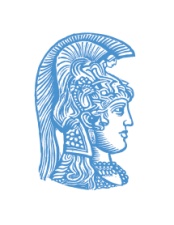 ΠΡΟΣΚΛΗΣΗΣτο πλαίσιο του μαθήματος «ΕΠΙΧΕΙΡΗΜΑΤΙΚΟΤΗΤΑ» του Τομέα Παιδαγωγικήςτου Τμήματος Φιλοσοφίας, Παιδαγωγικής & Ψυχολογίας σας προσκαλεί στη διάλεξη με θέμα:«Επιχειρηματική δραστηριότητα με μοχλό την Αρχαία Ελληνική Φιλοσοφίαστην ανάπτυξη Ανθρώπινου Δυναμικού και στο Βιωματικό Τουρισμό»με εισηγήτρια την κυρία Ευαγγελίου Βίκυ (MBA), Επιχειρηματία και Ιδρυτικό μέλος της επιχείρησης Marketing Lead και της συμβουλευτικής ομάδας του VSN hub.Η διάλεξη θα πραγματοποιηθεί την Τρίτη 24 Μαΐου 2016 και ώρα 16.00 με 18.00μμ στην αίθουσα 821.Ο Αναπληρωτής ΚαθηγητήςΓεώργιος ΠαπακωνσταντίνουΕθνικό και Καποδιστριακό Πανεπιστήμιο ΑθηνώνΦΙΛΟΣΟΦΙΚΗ ΣΧΟΛΗ -  ΤΟΜΕΑΣ ΠΑΙΔΑΓΩΓΙΚΗΣTMHMA ΦΙΛΟΣΟΦΙΑΣ – ΠΑΙΔΑΓΩΓΙΚΗΣ - ΨΥΧΟΛΟΓΙΑΣΠαν/πολη Ζωγράφου, Αθήνα, Τ.Κ. 157 03 Τηλ. 210 7277826/ Fax: 210-7277595  Ελίζα Ξενάκη, e-mail: elixen@ppp.uoa.gr